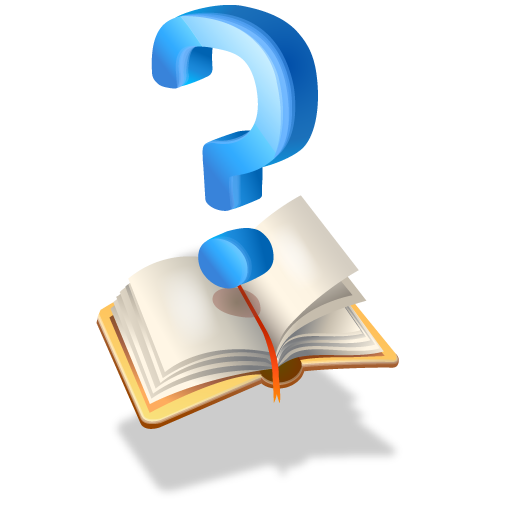 Представьтесь, пожалуйста: ________________________________________________Ваше социальное положение      рабочий,     служащий,      пенсионер,      безработный     студент,     учащийся.Ваша профессия: ____________________________ Читательский стаж: __________________________Какое художественное произведение, книгу Вы порекомендовали бы прочитать:________________________________________________________________________Почему?: _______________________________________________________________________________________________________________________________________________________________________________________________________________________________________________________________________________________________________________________________________________________________________________________________________________________________________________________________________________________________________________________________________________________________________________________________________________________________________________________________________________________________________________________________________________________________________________________________________________________________________________________________________________________________________________________________________________________________________________________________________________________________________________________________________________________________________________________________________________________________________________________________________Спасибо за Ваш ответ!